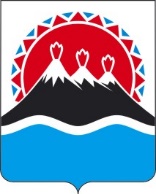 РЕГИОНАЛЬНАЯ СЛУЖБАПО ТАРИФАМ И ЦЕНАМ КАМЧАТСКОГО КРАЯПОСТАНОВЛЕНИЕВ соответствии с Федеральным законом от 07.12.2011 № 416-ФЗ «О водоснабжении и водоотведении», постановлением Правительства Российской Федерации от 13.05.2013 № 406 «О государственном регулировании тарифов в сфере водоснабжения и водоотведения», приказом ФСТ России от 27.12.2013 № 1746-э «Об утверждении Методических указаний по расчету регулируемых тарифов в сфере водоснабжения и водоотведения», постановлением Правительства Камчатского края от 07.04.2023 № 204-П «Об утверждении Положения о Региональной службе по тарифам и ценам Камчатского края», протоколом Правления Региональной службы по тарифам и ценам Камчатского края от 03.07.2024 № ХХХ, на основании заявления АО «Заречное» от 23.04.2024 № 238 (вх. от 24.04.2024 № 90/1441)ПОСТАНОВЛЯЮ:1. Внести в постановление Региональной службы по тарифам и ценам Камчатского края от 01.11.2023 № 124-Н «Об утверждении тарифов на питьевую воду (питьевое водоснабжение) АО «Заречное» потребителям в Раздольненском сельском поселении Елизовского муниципального района на 2024-2028 годы» следующие изменения:1) приложения 1, 3 изложить в редакции согласно приложениям 1 – 2 к настоящему постановлению.2. Настоящее постановление вступает в силу с 01.01.2025.Приложение 1к постановлению Региональной службы по тарифам и ценам Камчатского краяот 03.07.2024 № ХХ-Н«Приложение 1к постановлению Региональной службыпо тарифам и ценам Камчатского краяот 01.11.2023 № 124-НПроизводственная программа АО «Заречное»
в сфере холодного водоснабжения (питьевого водоснабжения) в Раздольненском сельском поселении Елизовского муниципального района
на 2024-2028 годыРаздел 1. Паспорт регулируемой организацииРаздел 2. Перечень плановых мероприятий по ремонту объектов централизованной системы водоснабжения, мероприятий, направленных на улучшение качества питьевой воды, мероприятий по энергосбережению и повышению эффективности, график их реализации Раздел 3. Планируемый объем подачи питьевого водоснабженияРаздел 4. Объем финансовых потребностей, необходимых для реализации производственной программы в сфере питьевого водоснабженияРаздел 5. Плановые показатели надежности, качества и энергетической эффективности объектов централизованных систем водоснабженияРаздел 6. Расчет эффективности производственной программы, осуществляемый путем сопоставления динамики изменения плановых показателей и расходов на реализацию производственной программы в сфере водоснабжения в течение срока ее действияРаздел 7. Отчет об исполнении производственной программы за истекший период регулированияОтчет об исполнении производственной программы за истекший период регулирования размещен на сайте Региональной службы по тарифам и ценам Камчатского края в разделе «Текущая деятельность / Производственные программы» https://www.kamgov.ru/sltarif/current_activities/proizvodstvennye-programmy».Раздел 8. Мероприятия, направленные на повышение качества обслуживания абонентовМероприятия, направленные на повышение качества обслуживания абонентов не планируются.Приложение 2к постановлению Региональной службы по тарифам и ценам Камчатского краяот 03.07.2024 № ХХ-Н«Приложение 3к постановлению Региональной службыпо тарифам и ценам Камчатского краяот 01.11.2023 № 124-НТарифы на питьевую воду (питьевое водоснабжение) АО «Заречное» потребителям Раздольненского сельского поселенияЕлизовского муниципального районаЭкономически обоснованные тарифы для потребителей [Дата регистрации] № [Номер документа]г. Петропавловск-КамчатскийО внесении изменений в постановление Региональной службы по тарифам и ценам Камчатского края от 01.11.2023 № 124-Н «Об утверждении тарифов на питьевую воду (питьевое водоснабжение) АО «Заречное» потребителям в Раздольненском сельском поселении Елизовского муниципального района на 2024-2028 годы» Руководитель[горизонтальный штамп подписи 1]М.В. ЛопатниковаНаименование регулируемой организации, юридический адрес, руководитель организации, контактный телефонАО «Заречное»,ул. Таежная, д. 2, п. Раздольный, р-н Елизовский, Камчатский край, 684020,Генеральный директор – Устименко Владимир АлексеевичНаименование органа регулирования, юридический адрес, руководитель организации, контактный телефонРегиональная служба по тарифам и ценам Камчатского края,ул. Ленинградская, 118, г. Петропавловск-Камчатский, 683003Врио руководителя – Лопатникова Марина Викторовна, 8 (4152) 428381Период реализациис 01.01.2024 года по 31.12.2028 года№ 
п/пНаименование 
мероприятияГрафик реализации мероприятийФинансовые потребности на реализацию мероприятий, тыс. руб.№ 
п/пНаименование 
мероприятияГрафик реализации мероприятийФинансовые потребности на реализацию мероприятий, тыс. руб.12341.Ремонтыне предусмотреныне предусмотрены2.Улучшение качества питьевой водыне предусмотреныне предусмотрены3.Энергосбережение и повышение энергетической эффективностине предусмотреныне предусмотреныИтого:--№ 
п/пПоказатели 
производственной программыЕдиницы 
измерения2024 год2025 год2026 год2027 год2028 год123456781. Объем реализации услуг, в том числе по потребителям:тыс. м3132,186132,186132,186132,186132,1861.1- населению тыс. м3-----1.2- бюджетным потребителям тыс. м3-----1.3- прочим потребителям тыс. м343,01743,01743,01743,01743,0171.4.- производственные нуждытыс. м389,16989,16989,16989,16989,169№ 
п/пПоказателиГодтыс. руб.12341.Необходимая валовая выручка20245120,222.Необходимая валовая выручка20255909,693.Необходимая валовая выручка20266132,754.Необходимая валовая выручка20276319,185.Необходимая валовая выручка20286511,28№
п/пНаименование показателяЕд. 
изм.2024 год2025 год2026 год2027 год2028 год123456781.Показатели качества водоснабженияПоказатели качества водоснабженияПоказатели качества водоснабженияПоказатели качества водоснабженияПоказатели качества водоснабженияПоказатели качества водоснабженияПоказатели качества водоснабжения1.1.Доля проб питьевой воды, подаваемой с источников водоснабжения, водопроводных станций или иных объектов централизованной системы водоснабжения в распределительную водопроводную сеть, не соответствующих установленным требованиям, в общем объеме проб, отобранных по результатам производственного контроля качества питьевой воды%000001.2.Доля проб питьевой воды в распределительной водопроводной сети, не соответствующих установленным требованиям, в общем объеме проб, отобранных по результатам производственного контроля качества питьевой воды%000002.Показатели надежности и бесперебойности водоснабженияПоказатели надежности и бесперебойности водоснабженияПоказатели надежности и бесперебойности водоснабженияПоказатели надежности и бесперебойности водоснабженияПоказатели надежности и бесперебойности водоснабженияПоказатели надежности и бесперебойности водоснабженияПоказатели надежности и бесперебойности водоснабжения2.1.Количество перерывов в подаче воды, зафиксированных в местах исполнения обязательств организацией, осуществляющей холодное водоснабжение, возникших в результате аварий, повреждений и иных технологических нарушений на объектах централизованной системы холодного водоснабжения, в расчете на протяженность водопроводной сети в годед./км000003.Показатели энергетической эффективностиПоказатели энергетической эффективностиПоказатели энергетической эффективностиПоказатели энергетической эффективностиПоказатели энергетической эффективностиПоказатели энергетической эффективностиПоказатели энергетической эффективности3.1.Доля потерь воды в централизованных системах водоснабжения при транспортировке в общем объеме воды, поданной в водопроводную сеть%000003.2.Удельный расход электрической энергии, потребляемой в технологическом процессе подготовки питьевой воды, на единицу объема воды, отпускаемой в сетькВт*ч/куб. м1,5611,5501,5401,5301,5203.3.Удельный расход электрической энергии, потребляемой в технологическом процессе транспортировки питьевой воды, на единицу объема транспортируемой питьевой водыкВт*ч/куб. м1,5611,5501,5401,5301,520№
п/пНаименование показателяДинамика изменения, %Динамика изменения, %Динамика изменения, %Динамика изменения, %Динамика изменения, %№
п/пНаименование показателя2024 / 20232025 / 20242026 / 20252027 / 20262028 / 202712456781.Показатели качества водоснабженияПоказатели качества водоснабженияПоказатели качества водоснабженияПоказатели качества водоснабженияПоказатели качества водоснабженияПоказатели качества водоснабжения1.1.Доля проб питьевой воды, подаваемой с источников водоснабжения, водопроводных станций или иных объектов централизованной системы водоснабжения в распределительную водопроводную сеть, не соответствующих установленным требованиям, в общем объеме проб, отобранных по результатам производственного контроля качества питьевой воды-1001001001001.2.Доля проб питьевой воды в распределительной водопроводной сети, не соответствующих установленным требованиям, в общем объеме проб, отобранных по результатам производственного контроля качества питьевой воды-1001001001002.Показатели надежности и бесперебойности водоснабженияПоказатели надежности и бесперебойности водоснабженияПоказатели надежности и бесперебойности водоснабженияПоказатели надежности и бесперебойности водоснабженияПоказатели надежности и бесперебойности водоснабженияПоказатели надежности и бесперебойности водоснабжения2.1.Количество перерывов в подаче воды, зафиксированных в местах исполнения обязательств организацией, осуществляющей холодное водоснабжение, возникших в результате аварий, повреждений и иных технологических нарушений на объектах централизованной системы холодного водоснабжения, в расчете на протяженность водопроводной сети в год-1001001001003.Показатели энергетической эффективностиПоказатели энергетической эффективностиПоказатели энергетической эффективностиПоказатели энергетической эффективностиПоказатели энергетической эффективностиПоказатели энергетической эффективности3.1.Доля потерь воды в централизованных системах водоснабжения при транспортировке в общем объеме воды, поданной в водопроводную сеть-1001001001003.2.Удельный расход электрической энергии, потребляемой в технологическом процессе подготовки питьевой воды, на единицу объема воды, отпускаемой в сеть99,9499,3099,3599,3599,354.Удельный расход электрической энергии, потребляемой в технологическом процессе транспортировки питьевой воды, на единицу объема транспортируемой питьевой воды99,9499,3099,3599,3599,354.Расходы на реализацию производственной программы в течении срока ее действия111,71115,42103,77103,04103,04№ п/пГод (период) Тарифы на питьевую воду (питьевое водоснабжение), руб./куб.мТарифы на питьевую воду (питьевое водоснабжение), руб./куб.м (с НДС)1.01.01.2024-30.06.202434,6841,611.01.07.2024-31.12.202442,7951,352.01.01.2025-30.06.202542,7951,352.01.07.2025-31.12.202546,6255,943.01.01.2026-30.06.202646,3955,673.01.07.2026-31.12.202646,3955,674.01.01.2027-30.06.202746,3955,674.01.07.2027-31.12.202749,2259,065.01.01.2028-30.06.202849,2259,065.01.07.2028-31.12.202849,3059,16